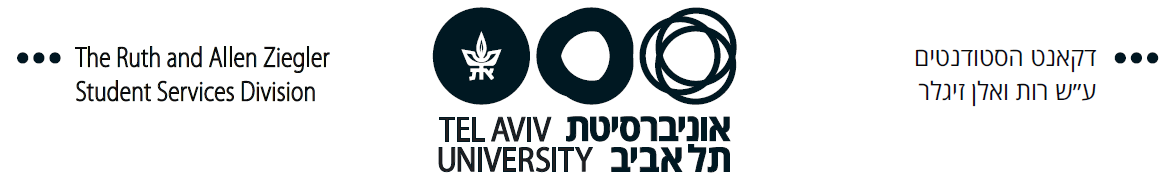 ערעור על החלטה בדבר התאמות בבחינות ערעור על החלטה בדבר התאמות יידון בוועדת ערעורים הפועלת מטעם האוניברסיטה.חברי.ות הוועדה כוללים.ות נציגי חוגים, נציג דקאנט הסטודנטים (עובד.ת סוציאלי.ת), רכז.ת נגישות ורופא.ה.לצורך הגשת ערעור עליך:    למלא טופס ערעור וטופס ויתור על סודיות רפואית (ראה.י בהמשך).לצרף אישורים רפואיים מרופא.ה מומחה בלבד, מעודכנים לחצי השנה האחרונה.    לצרף את תשובת הפקולטה לבקשתך המקורית.הנך רשאי.ת לערער על החלטת האחראי.ת לקביעת התאמות תוך 15 יום מיום שנודע לך עליה. החלטת הוועדה תועבר אליך וליחידה בה את.ה לומד.ת תוך 30 יום מיום הגשת הערעור.את הטופס יש לשלוח לדוא"ל: apeal@tauex.tau.ac.il.פרטים אישייםשם פרטי ומשפחה: ______________________________מס' ת.ז: _____________________________________  כתובת: ______________________________________   דואר אלקטרוני: _______________________________ טלפון בבית: __________________________________ טלפון נייד: ___________________________________חוגי לימודנא להקיף: תואר ראשון / שניפקולטה: _____________________________________חוג לימוד: ________________________   שנה: ________חוג לימוד: ________________________   שנה: ________מגבלה: _________________________________________פרט.י:   אחוזי נכות: _________________  זמני / לצמיתות זכאות לסל שיקום:   כן / לאשיקום - ביטוח לאומי / משרד הביטחון  סניף: __________ שם עובד.ת שיקום:  ______________  מהן ההשלכות התפקודיות של המגבלה על לימודיך? _____________________________________________________________________________________________________________________________________________________________________________________פרט.י את ההתאמות שאושרו לך: ________________________________________________פרט.י את ההתאמות שנדחו: ___________________________________________________פרט.י את הסיבות לערעור: _______________________________________________________________________________________________________________________________________________________________________________________________________תאריך: __________          חתימת המבקש.ת: __________    הצהרת התלמיד.ה על ויתור סודיות:אני הח"מ _____________________________________ מ"ז ____________________נותן.ת בזאת לד"ר __________________________________ למסור לדקאנט הסטודנטים של אוניברסיטת תל אביב את כל הפרטים, ללא יוצא מן הכלל ובכל אופן שידרוש המבקש על מצב בריאותי או שיקומי או על כל מחלה שחליתי בה בעבר או אני חולה בה כיום, או כל מידע אחר. אני משחרר.ת את ד"ר __________________ ואת הוועדה להתאמות רפואיות משמירת סודיות רפואיות, וחובת ההגנה על פרטיותי בכל הנוגע למצב בריאותי או שיקומי או מחלותיי או מידע כאמור, ומוותר.ת על סודיות זו כלפי המבקש, ולא תהיה לי כל טענה או תביעה מסוג כלשהו בקשר למסירת מידע כאמור. חתימה: ____________________